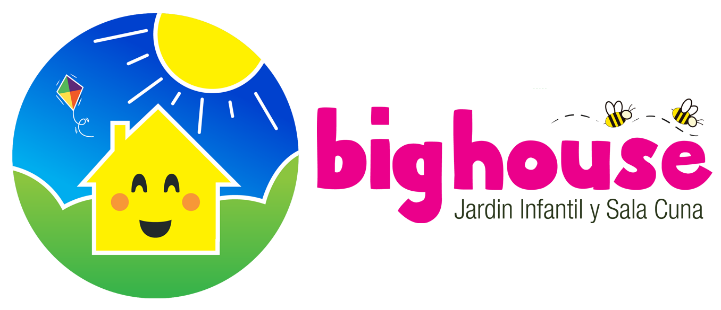 Contenidos pedagógicos Grupo Medio Mayor 2024 Ámbito: Formación Personal y Social  Coordinación motora fina y gruesa Coordinación, equilibrio y control dinámicoEsquema corporal Adquirir hábitos de autocuidado alimentación, higiene personal y vestuario Vida saludable y autocuidadoIniciativa, confianza para explorar y relacionarse con adultos significativos Normas y actitudes Toma de decisiones en función de sus intereses Responsabilidad y compromisos Preferencias, características, atributos corporales y personales Aceptación de sí mismo Identidad sexual Autoestima positiva Valoración de sí mismo Empatía y autorregulación Expresión de preferencias y gustos Reconocimiento  de sentimientos y emociones en sí mismos y en otros Participación y colaboración en actividades grupales Compartir con otros pares y adultos Respeto a otros Adquirir valores y normas socialmente compartidas      Ámbito Comunicación Compresión y expresión oral Relacionarse con otrosAmpliación del vocabulario Comunicarse con mensajes oralesConciencia fonológica, metalingüística, sintáctica y pragmática Inmersión a textos escritos Lectura emergente Iniciación a la representación de signos escritosExpresión del mundo interno y externo Creatividad Goce estético Apreciación estética de la naturaleza y de diferentes manifestaciones Expresión corporal, musical y plástica  Grafomotricidad letrada, símbolos y signos escritosÁmbito Relación con el medio natural y cultural: Respeto por el medio ambiente Descubrir y conocer la naturaleza  Características y procesos de los seres vivos Indagación y exploración Estados de la materia Conocer sucesos y personas relevantes Conocimiento de la comunidad Costumbres HistoriaObjetos tecnológicos Formas de vida Descubrimiento de la realidad Orientación espacia y temporal Concepto de Número  Clasificación y seriación Cuantificar, identificar y ordenar Identificar figuras geométricas Cuerpos geométricosResolución de problemas Iniciación a las operaciones   Grafomotricidad numéricaAsociar número y cantidadUnidades temáticas para Grupo Medio Mayor   Textos ”Jugando con los sonidos 1”, “Trazos y letras 1” y “Lógica y números 1” Lenguaje verbalLenguaje artísticoComprensión del entornoEntorno socioculturalPensamiento Matemático El otoño Semana Santa Mi mamá, la más linda Mi papá, el más lindo Mi familia Combate Naval de Iquique Un día de Invierno Viva Chile! Bienvenida señora Primavera Disertaciones  Mis emociones Noche buena y año nuevo